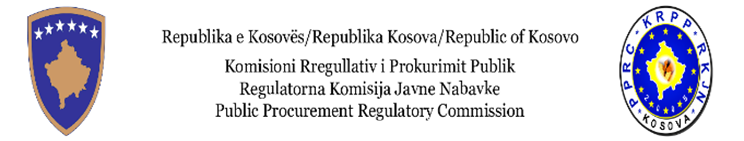 	Trajnimi: Programi themelor profesional për prokurim /2020AgjendaAgjendaAgjenda09:30-11:30Ligji i prokurimit Publik  Nr. 04/L-042 i ndryshuar dhe plotësuar  60 min09:30-11:30Ligji i Prokurimit Publik dhe  permbajtjen e tij 60 min09:30-11:3011:30-13:00Pushimi i drekës13:00-14:00Korniza institucionale dhe legjislative e PP60 min14:00-15:00Struktura e LPP60 min 